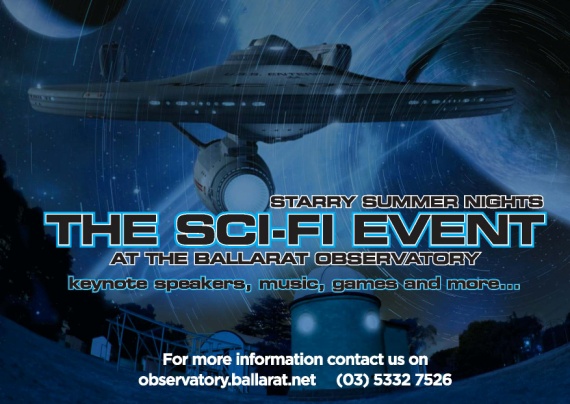 Stall ApplicationSaturday January 31st, 20156pm - 11pmBallarat Observatory GroundsEntrance Stall Holders: Magpie StreetEntrance Public: 439 Cobden StreetMt Pleasant , BallaratOriginal, Quality, Educational, Games, Sci Fi stalls are welcome. No Food Stalls.Stall Application FormAll stalls  in the Observatory grounds. Please complete this form and return as soon as possible to: PO Box 284, Ballarat, Victoria, 3353Or email to: bas@cbl.com.auStall Prices:  I .............................................................................  agree with the Starry Summer Nights The Sci Fi Event (SSN Sci Fi)application guidelines. You keep this page for your records:Do not send this back with your entry formStall GuidelinesStallholders are responsible for all tables, shade and weather protection.Stall holders must have Public Liability Insurance and attach copy of current certificate with application.Stall Holders are responsible for all electrical leads (minimum of 10 metres in length) and these must be tagged correctly.Stall holders cannot sell products from their car or trailer and the vehicle can be parked in observatory car park.  Stall sites will measure 3x3 metres or more if required.Stall holders can set up from 4.30pm and must be completely set up and ready to sell at 5.45pm.Stall Holders are to report to Oddie Room and report to a SSN Sci Fi Site Manager upon arrival.Stall holders cannot pack up before 9.00pm. The SSN Sci Fi  reserves the right to refuse applications if stalls do not adhere to the Stall Guidelines.Important Information:   Do Not Send Payment with this form. If your stall application is accepted - we will send you an email or call you. You will then be required to pay for your site within 14 days of this notification. Applications close 14th january 2015. Administration fee of $15 deducted for cancellation.* If your application is not accepted, we will contact you accordinglyFor further information please call  0429 199 312Send forms to:Stalls at Starry Summer Nights The Sci Fi EventPO Box 284Ballarat3353Or return email to:bas@cbl.com.auProduct/Goods Name:Contact Person Name:Address:Phone:	Mobile:Email:Website/ Blog/ Facebook Page:Detailed Description of goods: (photos of products would also be beneficial)General StallNon- Profit StallPowered Site$20$10extra fee  $50